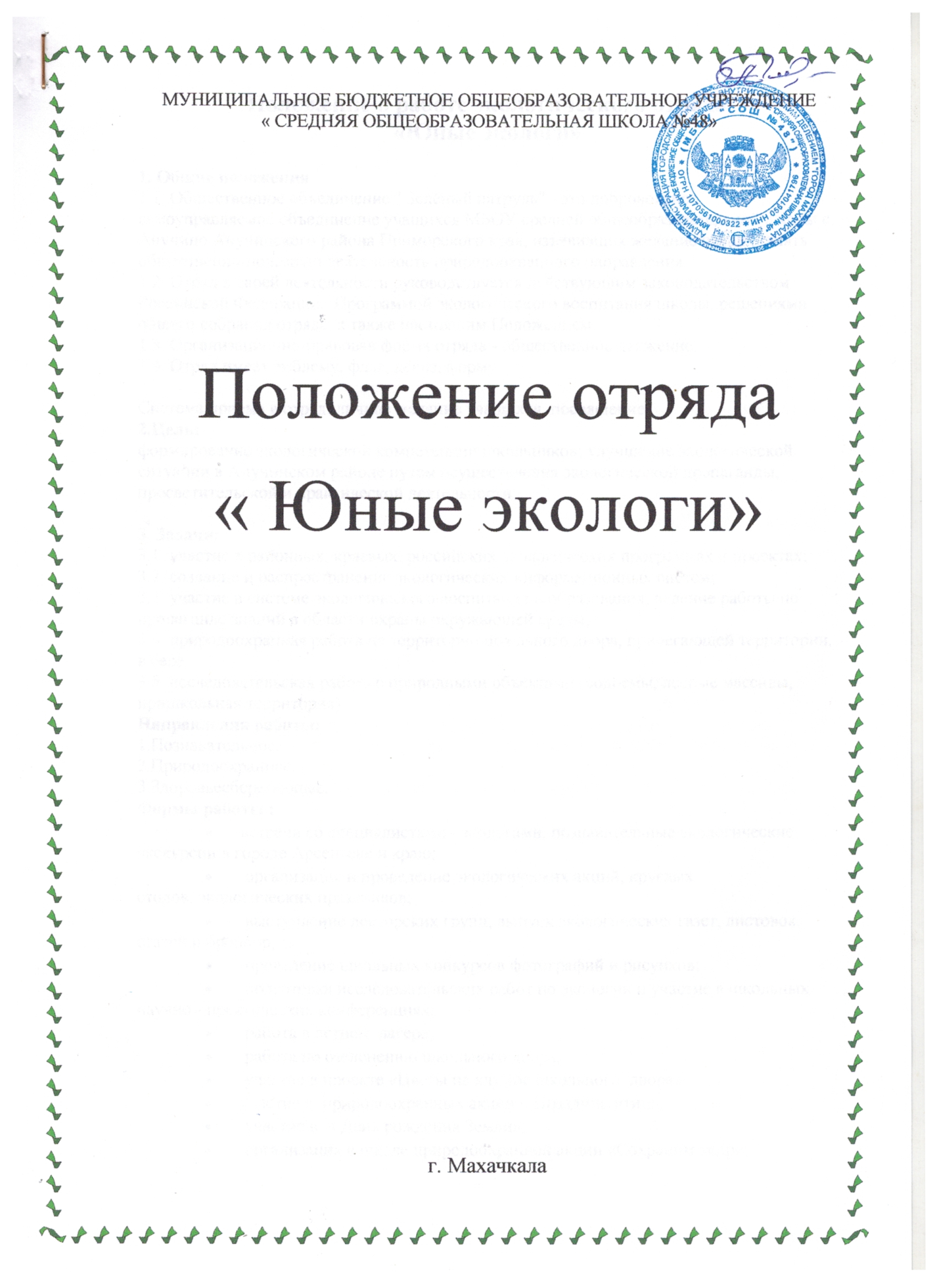 I. Общие положения1.1. Настоящее Положение устанавливает общие принципы организации и деятельности экологического отряда, созданного в рамках направления «Гражданская активность» Российского движения школьников.Экологический отряд - объединение школьников, добровольно изъявивших желание осуществлять общественно-полезную деятельность природоохранного направления. II. Цели и задачи деятельности экологического отряда2.1.  Цель:–  улучшение экологической ситуации  путем осуществления экологической пропаганды, просветительской и практической деятельности экологического отряда, привлечение обучающихся к решению социально значимых проблем через участие в экологических проектах и программах.1.3. Задачи:–  участие в городских, региональных, всероссийских экологических программах и проектах; –  участие в системе экологического воспитания и  образования, ведение работы по пропаганде знаний в области охраны окружающей среды;–  природоохранная работа на территории школьного двора, прилегающей территории, в муниципальном образовании.  III. Организация и структура экологического отряда3.1. Организаторами экологического отряда является Российское движение школьников совместно с администрацией образовательного учреждения. 3.2. Экологический отряд состоит из учащихся - членов отряда, руководителя отряда, командира отряда.3.3. Членами экологического отряда могут быть учащиеся в возрасте с 8 лет, добровольно изъявившие желание работать в составе отряда.3.4. Руководитель экологического отряда:–  организует деятельность волонтерского экологического отряда;–  отвечает за сохранность и использование имущества, переданного волонтерскому отряду в пользование;–  обеспечивает в рамках своей компетенции создание безопасных условий труда для участников экологического отряда;–  несет персональную ответственность за психологический климат и безопасность труда членов волонтерского экологического отряда;–  перед выполнением отдельных видов работ проводит инструктаж по технике безопасности.IV. Права и обязанности участников экологического отряда4.1. Член эко-отряда имеет право:–  осуществлять свою деятельность, исходя из своих устремлений, способностей и потребностей, если это не противоречит Конвенции по правам ребенка, интересам школы, данному Положению;– вносить предложения при обсуждении форм и методов осуществления деятельности в отряде;–   участвовать в управлении отрядом через деятельность в органах самоуправления;–    на признание и благодарность за свою деятельность;– на создание ему необходимых условий труда, обеспечения безопасности, защиты законных прав и интересов во время работы. Условия труда волонтера должны соответствовать требованиям действующего законодательства и нормативных документов, регулирующих данный вид деятельности;–  отказаться от выполнения задания (с объяснением уважительной причины);–  выступать с результатами работы на научно-практических конференциях, родительских собраниях (классных, общешкольных).4.2. Член эко-отряда обязан:–  знать и соблюдать цели, задачи и принципы деятельности экологического отряда;–      четко и добросовестно выполнять порученную ему работу;–  соблюдать правила техники безопасности при выполнении отдельных видов работ.V. Направление деятельности отряда5.1. Научно-познавательная работа: –   изучение видового состава растений и агротехники их выращивания;–  разработка производственных планов; планов культурной - досуговой деятельности; –   знакомство с техникой безопасности, санитарии и внутреннего распорядка; 5.2. Трудовая деятельность: –  выращивание посадочного материала; – озеленение школы; –  выполнение работ, связанных с благоустройством и озеленением прилегающих территорий; – проведение мероприятий по очистке древесно-кустарниковых завалов, организация трудовых десантов по очистке бытового мусора, акций по расчистке площадей для новых посадок; – благоустройство территории школы и закрепленных за школой территорий.5.3. Информационная деятельность:– пропаганда деятельности отряда в СМИ;–  инициирование и организация природоохранных мероприятий по благоустройству и озеленению.